Izjava solastnika tehnologijeSpodaj podpisani zakoniti zastopnik javne raziskovalne organizacije ______________________________, ki je _______% solastnik tehnologije _____________________________________, zavarovane s pravicami intelektualne lastnine _________________________________, in izumitelji/avtorji, zaposleni pri tej organizaciji, ki so tehnologijo ustvarili _____________, ______________, __________________...Izjavljajo,- da se strinjajo s prijavo projekta na razpis inovacijskega sklada UL,- da sprejemajo vse pogoje razpisa,- da se strinjajo, da rezultati tega projekta predstavljajo intelektualno lastnino UL, kar pa ne vpliva na delitev intelektualne lastnine, nastale pred tem projektom,- da se strinjajo, da prejeta sredstva predstavljajo neposredni strošek pri trženju tehnologije, in se zato s prihodkom z naslova komercializacije najprej pokrijejo ti stroški in se vrnejo v Sklad, šele nato se prihodek deli med solastnike tehnologije ali drugega znanja, v skladu z medsebojno pogodbo. Če prihodki z naslova komercializacije ne predstavljajo vsaj dvakratnika prejetih sredstev, se v sklad povrne 50 % prihodka z naslova komercializacije. Datum: ________________Kraj: _________________Ime, priimek in naziv uradnega zastopnika: _________________Podpis in žig: _________________   Podpisi izumiteljev/avtorjev tehnologije:_________________    _________________    _________________   _________________   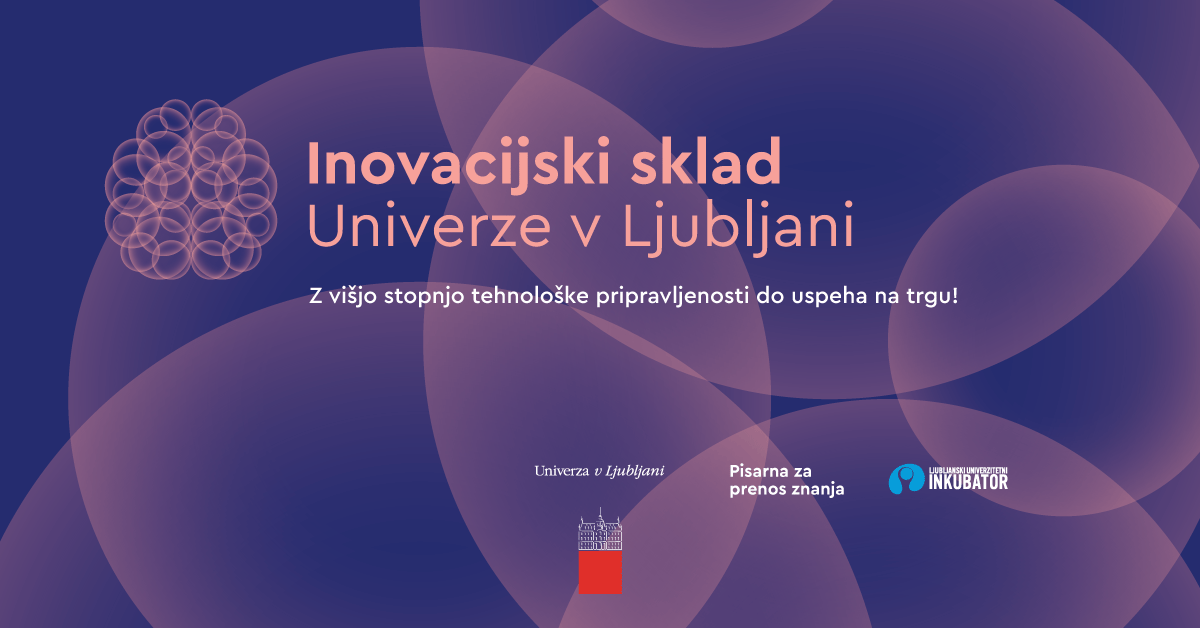 